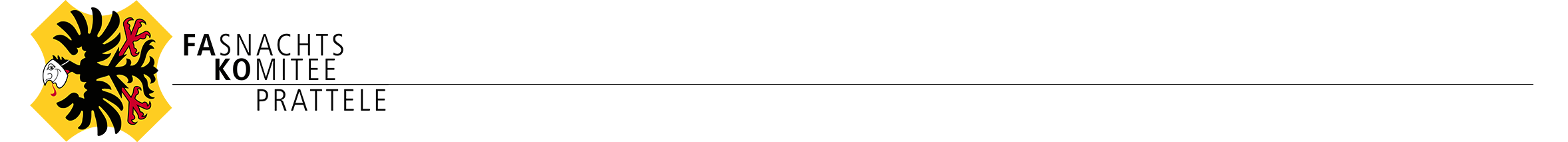 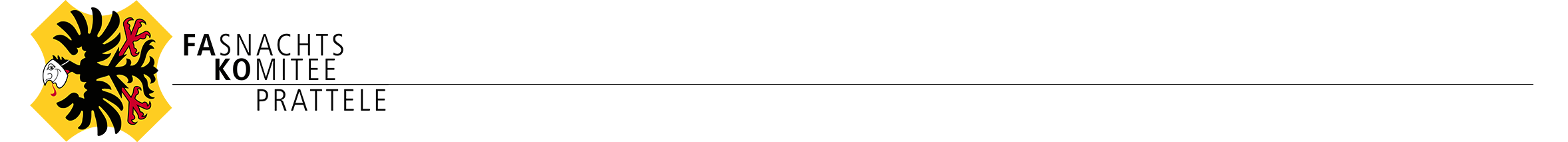 Prattler FasnachtSunntig, 26. Hornig 2023Anmeldung zur Teilnahme an der Prattler Fasnacht 2023Name des Vereins, Gruppe oder Clique……………………………………………………….…………………………………………………….………….Adresse des Obmann/ObfrauName/ Vorname………………………………………………………………….Jahrgang…………..…………..Strasse………………………………………………………………………………………………..………………PLZ / Ort……………………………………………………...…………………………………………..…………..Email-Adresse………………………………………………………………Tel-Nr…………………..…………….Sujet :                                                                                                                                                        Bitte Anmelden auch wenn das Sujet noch nicht bekannt ist! / Das kann man nachträglich noch melden.Evt. Fahrzeug (Art)…………………………………………………………………………………………………					(wenn ein Fahrzeug verwendet wird, unbedingt Kopie des MFZ-Ausweis beilegen)Für Wagencliquen / unseren Wagen bauen wir bei…………………………………………………………….Requisit………………………………………………………………………………………………………………Mitwirkende Erwachsene………………………………………..Anzahl Kinder………………………………..(inkl. Chauffeur)Wunsch für das Einstehen am Umzug……………………………………………….………………………….(wird nach Möglichkeit berücksichtigt)O JA, wir möchten, dass unser Sujet (sofern bekannt) im Jahr 2023, im offiziellen Fasnachtsbüechli, das vor der      Fasnacht erscheint, publiziert wird.	Kurze Sujet-Umschreibung:………………………………………………………………………………………..            ………………………………………………………………………………………………………………………..(Ort und Datum)…………………………………………………..	(Unterschrift)…………………………………………………Anmeldung per Email : letzte Frist: 22. Dezember 2022 unbedingtAn:  info@prattler-fasnacht.chBei später eingehenden Anmeldungen können wir eine Teilnahme nicht sicher garantieren.Merkblatt für Plakettenbezüger 2023VernissageFreitag, 30. Dezember 2022, 19.00 Uhr		im Schloss Pratteln anschl. Ausgabe der vorbestellten Plakettenim Schloss bis 21.00 h      Weitere Ausgaben im VVP-/FaKo Büro, im Schloss:	Mittwoch	11. Januar 	2023	18.30 - 19.30 h		Mittwoch	18. Januar	2022	18.30 - 19.30 h		Mittwoch	25. Januar	2022	18.30 - 19.30 h	Mittwoch	01. Februar 	2022	18.30 - 19.30 h		Mittwoch	08. Februar 	2022	18.30 - 19.30 h		Mittwoch	15. Februar 	2022	18.30 - 19.30 h		Mittwoch	22 Februar	2022	18.30 - 19.30 h	Achtung: es können keine Plaketten zurück genommen werden !Preise 	Kupfer	Fr.  	7.--	Silber	Fr. 	13.--	Gold	Fr.	35.--Rabatte 	10	bis	  50 Plaketten	10 %	51	bis	100 Plaketten	12 %	101	bis 	250 Plaketten	15 %	251	bis	400 Plaketten	20 %	401 	bis	500 Plaketten	25 %	501 	und mehr	30 %Pratteln, Oktober 2022								………………………………………………...								                                 (Clique / Gruppe)Plakettenbestellung 2023  Für alle am Umzug teilnehmenden Cliquen und Einzelmasken obligatorisch      Es können keine Plaketten zurückgenommen werden   Wir bestellen folgende Anzahl Plaketten für die Fasnacht 2023 ............   Gold	............   Silber	............   KupferVerantwortlich Name/Vorname :..........……………………….…..............................................Strasse : ......…………………………………….................................................PLZ/Ort :………………………………………..……………………………………Telefon : .......................…………………………..………..................................email:………………………………………….......…............................................Postcheck- od. Bankverbindung :  ..........................................................................................................................Pratteln, ................................................2022			.........................................................................									            (Unterschrift)Bestellung per mail oder per Post bis spätestens 22. Dezember 2022 an Fränzi Schwob, Habertürliweg 12, 4133 Pratteln / info@prattler-fasnacht.ch